                      				Fort Hayes Metropolitan Education Center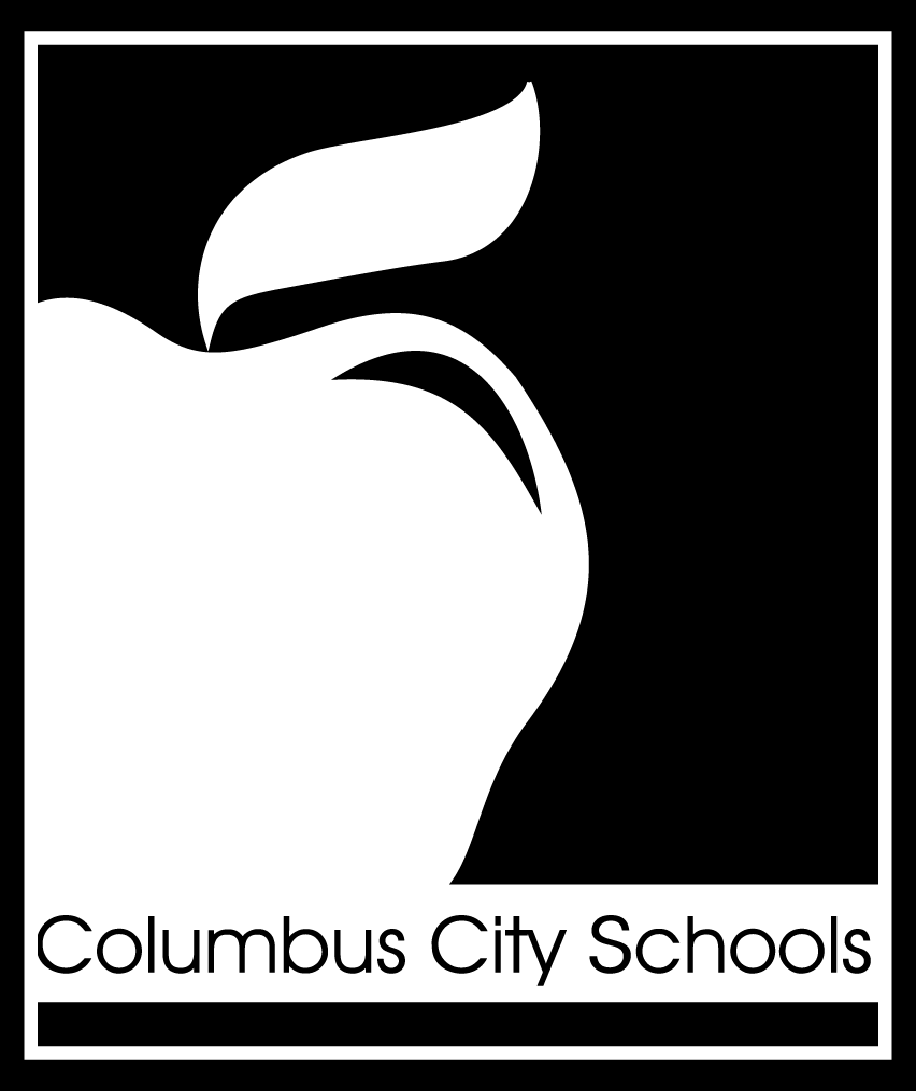         								546 Jack Gibbs Boulevard         Columbus, Ohio 43215         Phone (614) 365-6681         Fax (614) 365-6988www.columbus.k12.oh.usMission:  Each student is highly educated, prepared for leadership and service, and empowered for success as a citizen in a global community.FIELD TRIP PERMISSION REQUEST AND AUTHORIZATIONDate:  October 15th, 2021Dear Parent:Our school is planning a Fall Formal on October 30th, 2021 from 6:00 pm to 9:00 pm. The theme of the dance is Enchanted Forest.Will you give your permission for __________________________________________________to attend?
Sincerely,____________________________________		Staff Signature		I give permission for ________________________________________ to participate in the above activity.  __________________________________________	________________________	Parent Authorization/Signature		    		     DatePlease return this form to the school to Mr. Judd (Building 101, room 110) by Thursday, Oct 28st, 2021 by the end of the school day.MEDICAL AUTHORIZATIONShould it be necessary for my son/daughter to have medical treatment during this event, I hereby give the school district or personnel of the destination permission to obtain medical service for my son/daughter.  My signature on this form releases the Board of Education of the Columbus City Schools, all district employees, and the personnel of the destination from liability should injury or accident occur while your son/daughter is involved in the event.  I also understand that students are not employees of the Columbus Board of Education and they will not be covered by worker’s compensation.			_____YES	_____ NOParent/Guardian’s Name_________________________________________________________________________			                  Signature				Please Print NameAddress______________________________________________________________________________________                         (Street Address)                          (City, State)                       (Zip Code)Phone Numbers:  Home ____________________ Work ____________________  Cell  ______________________In case of emergency, please call ____________________________________ Phone ________________________Family Physician _________________________________________________Phone ________________________